HOTS: 	Evaluating								Rating (using this rubric, out of 24 possible): 	18	

Age Group (grade): K-3	    4-7 8-10 11-12 College / University 	Presentation App 	Gaming App 								Android	 		iOS 		Options (choose one):Additional Comments about the App: 	see below																																																


Adapted from the Vincent App Rubric for evaluating educational apps found at: http://static.squarespace.com/static/50eca855e4b0939ae8bb12d9/50ecb58ee4b0b16f176a9e7d/50ecb593e4b0b16f176aa974/1330908312793/Vincent-App-Rubric.pdf iTunes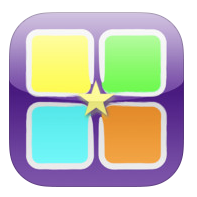 App Store Rating: 3.5/5 starsCost: FreeAge Range: (17+ according to the app store page) I would rate it at 10+

HOTS (Blooms) Evaluating: Side by Side gives users the ability to view between 2 and 4 websites or document files simultaneously.  Being able to view multiple sources at once gives students a chance to compare and contrast different presentation methods, and look for inconsistencies across different websites or documents.  The interface is fairly straightforward, and allows a variety of options to split your screen between different browsers and sources.  You can save pictures of your screen within the app as PNG files, which can then be shared or exported using a variety of apps including dropbox and evernote.  I can see this being a harder app to navigate for elementary school students, but could be very useful for Middle school and beyond.  For some reason the age range listed on the App store is 17+ - I’ve poked around,  and have not been able to see the reason for such a high minimum age.4321Relevance (PLOs)The app’s focus has a strong connection to the purpose for the app and appropriate for the student. The app also connects to one or more PLOs in a subject or over a variety of subjects.The app’s focus is related to the purpose for the app and mostly appropriate for the student. The app also connects to one or more PLOs in a subject.Limited connection to thepurpose for the app and may not be appropriate for the student. The app may cover one PLO in any given subject.Does not connect to thepurpose for the app and not appropriate for the student. The app does not cover any PLOs.CustomizationApp offers complete flexibility to alter content and settings to meet student needs. If using a presentation app, it allows many different levels of presentations to be created.App offers some flexibility to alter content and settings to meet student needs. If using a presentation app, it allows some different levels of presentations to be created.App offers limited flexibility to adjust content and settings to meet student needs. If using a presentation app, it allows few different levels of presentations to be created.App offers no flexibility to meet student needs. If using a presentation app, it allows one type of presentation to be created.Thinking Skills & Multiple Intelligences (Bloom and Gardner)App encourages the use of two or more of Bloom’shigher order thinking skills. 
App may appeal to three or more of Gardner’s multiple intelligencesApp encourages the use of one or more of Bloom’shigher order thinking skills. 
App may appeal to two or more of Gardner’s multiple intelligencesApp encourages the use of one or more of Bloom’shigher order thinking skills. 
App may appeal to one or more of Gardner’s multiple intelligencesApp is limited to the use of Bloom’s higher order thinking skills.
App may appeal to only one of Gardner’s multiple intelligences.UsabilityStudent can launch andoperate the app independently. No help is needed once a tutorial is completed (if applicable)Student needs to have ateacher show or model how to operate the app. Little to no help is needed once a tutorial is completed (if applicable)Student needs to be cued each time the app is used. Some help is needed once a tutorial is completed (if applicable) App is difficult to operate or crashes often. The tutorial is useless and students need a lot of help and guidance from the teacher. (if applicable)EngagementStudent is highly motivated to use the app.App is engaging for students of two or three learning styles.Student uses the app asdirected by the teacher.App is engaging for students of one or more learning styles.Student perceives app as“more schoolwork” and may be off-task when directed to use the app.App is engaging for students of one or more learning styles.Student avoids the use of the app and might complain when its use is required.4321Sharing (presentation apps)Student product is saved in app and can be exported to the teacher or for an audience on a different device.Student product is available in app butexporting is limited and may require a screenshot.Student product is not accessible from anyone external to the device – the device must physically be in the teachers hand to see the final project.No student product is saved, students do not have anything to show for their time spent in the app.Feedback (game apps)Student is provided specific feedback within the app which allows them to extend their learning. Performance data may be shared with teacher or others by exporting it.Student is provided feedback within the app that may help to extend their learning. Performance data may be shared with teacher or others using a screenshot.Student is provided limitedFeedback within the app which does not allow them to extend their learning. Performance data may be shared with teacher or others using a screenshot.Student is not providedFeedback, if feedback is needed, would come from a teacher or others watching them play the game and guiding them after.